Realni rast tromjesečnog bruto domaćeg proizvoda 0,2% za period (IV tromjesečje 2011/IV tromjesečje 2010.) Tromjesečni bruto domaći proizvod realno je veći za 0,2% u četvrtom tromjesečju 2011. godine u odnosu na četvrto tromjesečje 2010. godine.Posmatrano po područjima Klasifikacije djelatnosti, najveći realni rast bruto dodate vrijednosti ostvaren je u područjima Vađenje ruda i kamena  za 7,8%, Saobraćaj, skladištenje i komunikacije za 3,6%, Poslovanje nekretninama, iznajmljivanje i poslovne djelatnosti za 3,6%, Ostale javne, komunalne, društvene, socijalne i lične uslužne djelatnosti za 3,1% Finansijsko posredovanje za 2,9%, dok je bruto dodata vrijednost realno manja u područjima: Proizvodnja i snabdijevanje električnom energijom, gasom i vodom za 6,1%, Ribarstvo za 4,4%, Građevinarstvo za 4,2%, Poljoprivreda, lov i šumarstvo za 3,5%, Ugostiteljstvo za 1,2% i Prerađivačka industrija  za 0,2%.U zemljama iz okruženja zabilježene su sljedeće stope realnog rasta bruto domaćeg proizvoda za četvrto tromjesečje 2011. godine u odnosu na isto tromjesečje 2010. godine i to: Slovenija (-2,8%) i prema prvoj procjeni Srbija 0,8%, Hrvatska (-0,2%). Grafikon 1. Stope realnog rasta BDP, promjene u odnosu na isto tromjesečje prethodne godineProsječna neto plata u februaru 821 KMNajviša prosječna neto plata u području Finansijsko posredovanje 1 240 KM, najniža u području Ugostiteljstvo 559 KMProsječna mjesečna neto plata zaposlenih u Republici Srpskoj, isplaćena u februaru 2012. godine iznosi 821 KM, a prosječna mjesečna bruto plata 1 354 KM. Prosječna neto plata isplaćena u februaru 2012. godine u odnosu na januar 2012. godine veća je nominalno za 0,3% a realno je manja za 0,3%. U odnosu na prosječnu neto platu u 2011. godini, prosječna neto plata u februaru 2012. godine  veća je nominalno za 1,5%, a realno manja za 0,9%. U februaru 2012. godine u odnosu na isti mjesec prošle godine prosječna neto plata nominalno veća je za 2,1%, a realno je manja za 0,3%.Najviša prosječna neto plata u februaru 2012. godine, posmatrano po područjima djelatnosti, isplaćena je u području Finansijsko posredovanje i iznosi 1 240 KM, a najniža u području Ugostiteljstvo 559 KM.U februaru 2012. godine, u odnosu na januar 2012. godine, najveći nominalni rast neto plate zabilježen je u područjima Saobraćaj, skladištenje i komunikacije za 25,3%, Vađenje ruda i kamena za 7,5% i Ribarstvo za 4,7%, dok je nominalno niža plata u područjima Poljoprivreda, lov i šumarstvo za 5,6%, Građevinarstvo za 5,5% i Obrazovanje za 3,2%.Grafikon 1. Prosječne neto plate zaposlenih po mjesecimaMjesečna inflacija u februaru 2012. godine 0,6%Godišnja inflacija (februar 2012/februar 2011) 2,4%Cijene proizvoda i usluga, koje se koriste za ličnu potrošnju u Republici Srpskoj, mjerene indeksom potrošačkih cijena, u februaru 2012. godine u odnosu na januar 2012. godine, više su u prosjeku za 0,6%.Zabilježen je rast kod 6 od ukupno 12 odjeljaka. Najveći uticaj na ukupan rast cijena u februaru imalo je povećanje cijena u odjeljcima Prevoz i Hrana i bezalkoholna pića.Najveće povećanje zabilježeno je u odjeljku Prevoz 1,3% i to u podgrupi Goriva i maziva 2,5% zbog povećanja cijena svih vrsta goriva. U odjeljku Hrana i bezalkoholna pića na rast cijena od 1,2%, gdje grupa Hrana bilježi rast 1,4%, najveći uticaj je imalo povećanje cijena Voća 11,3% i Povrća 3,8% usljed sezonskog uticaja cijena voća i povrća, zatim povećanje cijena u podgrupi Mlijeko, sir i jaja za 1,0% zbog povećanja cijena jaja za 5,1% i mekih sireva za 1,0%, kao i povećanje cijena u podgrupi Riba zbog poskupljenja konzervisane i prerađene ribe za 2,2% i svježe i smrznute ribe za 0,6%. Na grupu Hrana je uticalo i povećanje cijena u podgrupi Ostali prehrambeni proizvodi 0,6% usljed poskupljenja začina, dodataka prehrani i soli za 1,0%. U grupi Bezalkoholnih pića cijene su u prosjeku više za 0,1%, iako kafa bilježi pad cijena za 0,4%, zbog više cijene čaja za 1,7%, mineralne vode 0,9% i gaziranih bezalkoholnih pića 1,0%.Indeks odjeljka Stanovanje bilježi rast cijena 0,3% zbog povećanja cijene lož ulja 1,5% i ogrevnog drveta 1,4%.U odjeljku Alkoholna pića i duvan zabilježen je rast cijena 0,2% usljed povećanja cijena vina 1,2% i piva 0,9%.I odjeljak Namještaj i pokućstvo bilježi rast cijena 0,2% zbog povećanja cijena proizvoda i usluga za čišćenje i održavanje kuće za 0,4%.Odjeljak Ostala dobra i usluge imao je rast cijena 0,1% zbog povećanja cijena proizvoda za održavanje lične higijene za 1,4%.U odjeljcima Zdravstvo, Komunikacije, Rekreacija i kultura, Obrazovanje i Restorani i hoteli cijene su u prosjeku ostale iste.U odjeljku Odjeća i obuća zabilježen je pad cijena od 0,3% usljed sezonskih sniženja odjeće i obuće. Cijene proizvoda i usluga, koji se koriste za ličnu potrošnju u Republici Srpskoj, u februaru 2012. godine u odnosu na isti mjesec 2011. godine, više su u prosjeku za 2,4%.Posmatrano po odjeljcima namjene potrošnje, u februaru 2012. godine u odnosu na februar 2011. godine, najviši rast zabilježen je kod odjeljka Alkoholna pića i duvan za 8,9%, zatim slijede indeksi odjeljaka: Prevoz za 7,2%, Komunikacije za 4,2%, Namještaj i pokućstvo za 2,2%, Hrana i bezalkoholna pića za 2,1%, Stanovanje za 1,7%, Restorani i hoteli za 0,6%, Obrazovanje 0,1%. Indeks odjeljka Ostala dobra i usluge  niži je za 0,1%, indeks odjeljka Rekracija i kultura niži je za 0,2%, indeks odjeljka Zdravstvo niži je za 1,3%, dok je indeks odjeljka Odjeća i obuća niži za 3,9%.Cijene proizvođača industrijskih proizvoda (II 2012/I 2012) u prosjeku više 0,4%Cijene proizvođača industrijskih proizvoda u februaru 2012. godine u odnosu na januar 2012. godine u prosjeku su više za 0,4%, i u odnosu februar 2011. godine za 0,3%.Posmatrano po namjeni potrošnje, u februaru 2012. godine u odnosu na januar 2012. godine cijene energije u prosjeku su više za 0,6%, cijene netrajnih proizvoda za široku potrošnju za 0,4% i cijene intermedijarnih proizvoda 0,3%; dok su cijene kapitalnih prozvoda kao i cijene trajnih proizvoda za široku potrošnju u prosjeku ostale na istom nivou.Cijene energije, posmatrano po namjeni potrošnje, u februaru 2012. godine u odnosu na februar 2011. godine, u prosjeku su više za 2,5%, cijene netrajnih proizvoda za široku potrošnju za 2,1%, cijene kapitalnih prozvoda za 0,3%, cijene intermedijarnih proizvoda u prosjeku su niže za 3,2%, dok su cijene trajnih proizvoda za široku potrošnju u prosjeku ostale na istom nivou.Posmatrano po područjima industrijske proizvodnje (PRODCOM), cijene područja (C) vađenje ruda i kamena, u februaru 2012. godine u odnosu na januar 2012. godine u prosjeku su više za 2,2%, cijene područja (D) prerađivačka industrija za 0,3%, dok su cijene područja (E) proizvodnja i snabdijevanje električnom energijom, gasom i vodom u prosjeku ostale na istom nivou.U februaru 2012. godine, u odnosu na februar 2011. godine, cijene područja Vađenje ruda i kamena  u prosjeku su više za 7,1%, cijene područja Proizvodnja i snabdijevanje električnom energijom, gasom i vodom za 0,5% dok su cijene područja Prerađivačka industrija u prosjeku niže za 1,1%. Indeks industrijske proizvodnje (II 2012/ 2011.) manji 19,8%Indeks zaposlenih u industriji (II 2012/ 2011.) manji 2,4%Industrijska proizvodnja ostvarena u februaru 2012. godine u odnosu na isti mjesec prošle godine manja je za 5,5%, u odnosu na prethodni mjesec tekuće godine manja je za 8,3% i u odnosu na prosječnu mjesečnu proizvodnju iz 2011. godine za 19,8%.Industrijska proizvodnja ostvarena u periodu januar - februar 2012. godine u odnosu na isti period prošle godine manja je za 5,0%. U istom periodu u području Proizvodnja i snabdijevanje električnom energijom zabilježena je negativna stopa promjene od 0,5%, u području Vađenje ruda i kamena negativna stopa promjene od 3,8% i u području Prerađivačka industrija negativna stopa promjene od 10,0%.Posmatrano po ekonomskoj namjeni industrijskih proizvoda u periodu januar - februar 2012. godine u odnosu na isti period prošle godine zabilježena je negativna stopa promjene energije od 0,7%, netrajnih proizvoda od 3,2%, intermedijarnih proizvoda od 15,9% i kapitalnih proizvoda od 18,5%, dok je kod trajnih proizvoda zabilježena pozitivna stopa promjene od 14,0%.Broj zaposlenih u industriji u februaru 2012. godine u odnosu na januar 2012. godine je ostao nepromijenjen.Ukupan broj zaposlenih u industriji u periodu januar - februar 2012. godine u poređenju sa istim periodom prošle godine manji je za 3,3%, pri čemu je u području Proizvodnja i snabdijevanje električnom energijom zabilježen pad broja zaposlenih od 0,9%, u području Vađenje ruda i kamena pad od 1,0% i u području Prerađivačka industrija pad od 4,0%. Pokrivenost uvoza izvozom (u periodu I – II 2012.) 59,9% Izvoz (I-II 2012/I-II 2011.) smanjen 12,9%U februaru 2012. godine, ostvaren je izvoz u vrijednosti 161 milion KM i uvoz u vrijednosti od 243 miliona KM.U okviru ukupno ostvarene robne razmjene Republike Srpske sa inostranstvom u februaru ove godine, procenat pokrivenosti uvoza izvozom iznosio je 66,5%. U periodu januar - februar 2012. godine ostvaren je izvoz u vrijednosti od 320 miliona KM, što je za 12,9% manje u odnosu na isti period prethodne godine. Uvoz je, u istom periodu, iznosio 533 miliona KM, što je za 11,3% manje u odnosu na isti period prethodne godine.Procenat pokrivenosti uvoza izvozom za prva dva mjeseca tekuće godine iznosio je 59,9%, dok je spoljnotrgovinski robni deficit iznosio 214 miliona KM.U pogledu geografske distribucije robne razmjene Republike Srpske sa inostranstvom, u periodu januar - februar 2012. godine, najviše se izvozilo u Italiju i to u vrijednosti od 56 miliona KM, odnosno 17,7%, te u Srbiju, u vrijednosti od 50 miliona KM, odnosno 15,8% od ukupnog ostvarenog izvoza.U istom periodu, najviše se uvozilo iz Rusije i to u vrijednosti od 133 miliona KM, odnosno 24,9% i iz Srbije, u vrijednosti od 80 miliona KM, odnosno 15,0% od ukupno ostvarenog uvoza.Posmatrano po grupama proizvoda, u periodu januar - februar 2012. godine, najveće učešće u izvozu ostvaruju naftna ulja i ulja dobijena od bitumenoznih minerala (osim sirovih) sa ukupnom vrijednošću od 50 miliona KM, što iznosi 15,7% od ukupnog izvoza, dok najveće učešće u uvozu ostvaruje nafta i ulja dobijena od bitumenoznih minerala (sirova), sa ukupnom vrijednošću od 131 miliona KM, što iznosi 24,5% od ukupnog uvoza.Grafikon 2. Izvoz i uvoz po mjesecima u hiljadama KM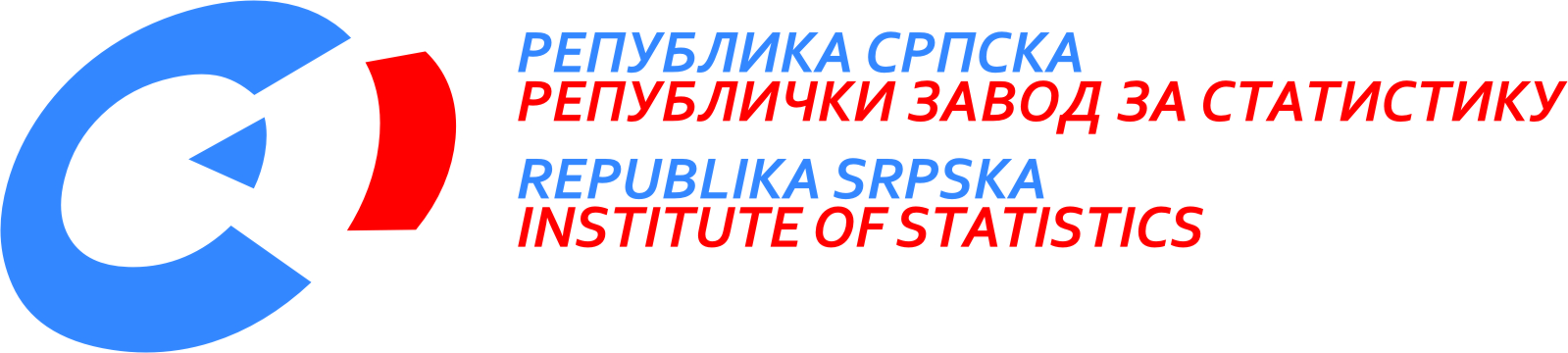 [22. mart 2012.]  3/12mart 2012. godineSAOPŠTENJE ZA MEDIJEMATERIJAL PRIPREMILI: Statistika  nacionalnih računaŽana Alagićzana.alagic@rzs.rs.baStatistika rada Biljana Glušacbiljana.glisic@rzs.rs.ba Statistika cijena Biljana Tešićbiljana.tesic@rzs.rs.ba Jasminka Milićjasminka.milic@rzs.rs.baStatistika industrije i rudarstva Mirjana Bandurmirjana.bandur@rzs.rs.ba Statistika spoljne trgovine Sanja Stojčevićsanja.stojcevic@rzs.rs.baOBJAŠNjENjA POJMOVA - prosjekSaopštenje pripremilo odjeljenje publikacija Vladan Sibinović, načelnik odjeljenja Izdaje Republički zavod za statistiku,Republika Srpska, Banja Luka, Veljka Mlađenovića 12dDr Radmila Čičković, direktor ZavodaSaopštenje je objavljeno na Internetu, na adresi: www.rzs.rs.batel. +387 51 332 700; E-mail: stat@rzs.rs.baPrilikom korišćenja podataka obavezno navesti izvor